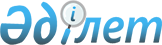 Об утверждении Правил использования целевых текущих трансфертов областными бюджетами, бюджетами городов Астаны и Алматы на 2011 год на субсидирование повышения урожайности продукции растениеводства
					
			Утративший силу
			
			
		
					Постановление Правительства Республики Казахстан от 9 марта 2011 года № 234. Утратило силу постановлением Правительства Республики Казахстан от 13 декабря 2011 года № 1518      Сноска. Утратило силу постановлением Правительства РК от 13.12.2011 № 1518 (вводится в действие с 01.01.2011).

      В соответствии с Законом Республики Казахстан от 29 ноября 2010 года "О республиканском бюджете на 2011-2013 годы" Правительство Республики Казахстан ПОСТАНОВЛЯЕТ:



      1. Утвердить прилагаемые Правила использования целевых текущих трансфертов областными бюджетами, бюджетами городов Астаны и Алматы на 2011 год на субсидирование повышения урожайности продукции растениеводства.



      2. Настоящее постановление вводится в действие по истечении десяти календарных дней со дня первого официального опубликования.      Премьер-Министр

      Республики Казахстан                       К. Масимов

Утверждены         

постановлением Правительства

Республики Казахстан    

от 9 марта 2011 года № 234  

Правила

использования целевых текущих трансфертов областными бюджетами,

бюджетами городов Астаны и Алматы на 2011 год на субсидирование

повышения урожайности продукции растениеводства 

1. Общие положения

      1. Настоящие Правила использования целевых текущих трансфертов областными бюджетами, бюджетами городов Астаны и Алматы на 2011 год на субсидирование повышения урожайности продукции растениеводства (далее - Правила) разработаны в соответствии с Законом Республики Казахстан от 29 ноября 2010 года "О республиканском бюджете на 2011-2013 годы" и определяют порядок частичного возмещения затрат товаропроизводителей по улучшению мелиоративного состояния орошаемых земель за счет и в пределах средств, предусмотренных республиканской бюджетной программой 030 "Целевые текущие трансферты областным бюджетам, бюджетам городов Астаны и Алматы на субсидирование повышения урожайности продукции растениеводства" на 2011 год (далее - бюджетная программа).



      2. Администратором бюджетной программы является Министерство сельского хозяйства Республики Казахстан (далее - Министерство), которым осуществляется перечисление целевых текущих трансфертов областными бюджетами, бюджетами городов Астаны и Алматы на 2011 год на субсидирование повышения урожайности продукции растениеводства в соответствии с индивидуальным планом финансирования по платежам на 2011 год, а также в рамках подписанного Соглашения о результатах по целевым текущим трансфертам между акимом области и Министром сельского хозяйства Республики Казахстан.



      3. Объемы причитающихся сумм бюджетных субсидий утверждаются, в установленном бюджетным законодательством Республики Казахстан порядке, на основании представленных Министерством сумм. При этом суммы бюджетных субсидий в разрезе областей определяются Министерством в соответствии с площадями орошаемых земель, подлежащих мелиоративному улучшению и размерами субсидирования на 1 гектар мелиорированных земель.



      4. Управления сельского хозяйства областей (далее - Управление) распределяют и доводят объемы бюджетных субсидий по районам, городам областного значения в течение 5 (пяти) банковских дней.



      5. В настоящих Правилах используются следующие понятия:



      1) вододатель - физическое или юридическое лицо, осуществляющее подачу воды сельскохозяйственным товаропроизводителям и являющееся субъектом естественной монополии по оказанию услуг водохозяйственных систем;



      2) сельскохозяйственный товаропроизводитель (далее - товаропроизводитель) - физическое или юридическое лицо, имеющее в собственности или во временном пользовании орошаемые земельные участки в соответствии с законодательством Республики Казахстан, которому в установленном порядке предоставлено право пользования водными ресурсами;



      3) мелиоративные мероприятия - работы по глубокому рыхлению и планировке орошаемых земель, а также очистке оросительной и коллекторно-дренажной сети;



      4) глубокое рыхление почвы - рыхление почвы без оборота пласта, (производится один раз в четыре года);



      5) текущая планировка полей - разравнивание грунта после вспашки полей;



      6) очистка оросительной сети - ручная очистка оросительной сети от сорняков и от заиления;



      7) очистка коллекторно-дренажной сети - механическая очистка коллекторно-дренажной сети от сорняков и от заиления;



      8) сельский потребительский кооператив водопользователей (далее - СПКВ) - добровольное объединение физических и (или) юридических лиц, владеющих (пользующихся) земельными участками на подвешенной площади, на основе членства для совместного управления гидротехническими сооружениями, устройствами и оборудованием для нужд сельского хозяйства.



      6. Субсидии выплачиваются товаропроизводителям за фактическое выполнение мелиоративных мероприятий.



      7. Размер субсидий за выполненный объем работ на 1 гектаре мелиорированных земель устанавливается согласно приложению 1 к настоящим Правилам.



      Отдел сельского хозяйства района (далее - Отдел) обеспечивает публикацию порядка работы Комиссии в местных средствах массовой информации с указанием сроков приема документов для получения субсидий и другие необходимые сведения. 

2. Порядок субсидирования повышения урожайности

продукции растениеводства

      8. Товаропроизводители - члены СПКВ и товаропроизводители не позднее 25 апреля текущего года осуществляют на орошаемых землях мелиоративные работы. Фактическое выполнение вышеуказанных работ проверяется комиссией, созданной СПКВ с участием представителей Вододателя, и оформляется актом в разрезе каждого товаропроизводителя по форме согласно приложению 2 к настоящим Правилам. На основании этих актов, составляется сводный акт по СПКВ по форме согласно приложению 3 к настоящим Правилам.



      9. СПКВ и товаропроизводители до 1 мая текущего года осуществляют сбор необходимых документов, и представляют в Отдел заявку по установленной форме, согласно приложению 4 к настоящим Правилам.



      СПКВ к заявке прилагают следующие документы:



      1) копию устава СПКВ с приложением списка членов;



      2) оригинал протокола общего собрания членов СПКВ о делегировании полномочий по представлению интересов по вопросам получения субсидий;



      3) оригиналы сводных актов по СПКВ, подтверждающих факт выполнения мелиоративных мероприятий;



      4) копию договора между СПКВ и вододателем об оказании услуг по доставке воды для орошения на предстоящий поливной сезон, подтверждающего готовность оросительной и дренажной сети к приемке воды, согласно приложению 5 к настоящим Правилам;



      5) копии свидетельства каждого товаропроизводителя о государственной регистрации (перерегистрации) юридического лица (копии документа, удостоверяющего личность и свидетельства о государственной регистрации индивидуального предпринимателя - для физического лица);



      6) справки банка о наличии банковского счета с указанием его номера для каждого товаропроизводителя;



      7) копии идентификационного и (или) правоустанавливающего документа на земельный участок каждого товаропроизводителя.



      10. Товаропроизводители к заявке прилагают следующие документы:



      1) копию оригинала сводных актов, заверенную печатью СПКВ, подтверждающих факт выполнения мелиоративных мероприятий;



      2) копию договора с вододателем об оказании услуг по доставке воды для орошения на предстоящий поливной сезон, подтверждающий готовность оросительной и дренажной сети к приемке воды, согласно приложению 5 к настоящим Правилам;



      3) копии свидетельства о государственной регистрации (перерегистрации) юридического лица (копии документа, удостоверяющего личность и свидетельства о государственной регистрации индивидуального предпринимателя - для физического лица);



      4) справки банка о наличии банковского счета с указанием его номера для каждого товаропроизводителя;



      5) копии идентификационного и (или) правоустанавливающего документа на земельный участок.



      11. Отдел с момента регистрации заявок в течение десяти рабочих дней осуществляет их проверку и формирует материалы с последующим внесением на рассмотрение Комиссии, созданной по решению акима района.



      12. В состав Комиссии входят специалисты отдела сельского хозяйства и земельных отношений местных исполнительных органов и территориальных инспекций агропромышленного комплекса, представители вододателей, общественных организаций. Комиссию возглавляет заместитель акима района. Рабочим органом Комиссии является районный Отдел.



      13. Комиссия вносит предложения по утверждению списка сельскохозяйственных товаропроизводителей, которым из местного бюджета субсидируется часть затрат по проведению мелиоративных мероприятий и суммы выделяемых им субсидий.



      В случае представления документов, указанных в пунктах 10 и 14 к настоящим Правилам не в полном объеме или неправильного оформления заявки, Отдел направляет товаропроизводителю или СПКВ письменный ответ с указанием причины отказа.



      14. Комиссия, рассмотрев представленные материалы, в течение десяти рабочих дней выезжает в соответствующие земельные участки с целью проверки объемов работ общепринятыми способами. По результатам проверки составляется акт выполненных работ по мелиоративному улучшению орошаемых земель. После этого Комиссия принимает решение о внесении на утверждение акиму района списка товаропроизводителей, претендующих на получение субсидий по проведенным мелиоративным мероприятиям и оформляет его протоколом.



      По результатам работы Комиссии Отдел в течение пяти рабочих дней подготавливает сводный реестр товаропроизводителей с распределением объемов субсидий по форме согласно приложению 6 к настоящим Правилам, и приложив к нему протокол Комиссии, вносит его на утверждение акиму района. После утверждения акимом района сводного реестра, Отдел направляет его в Управление с приобщением всех материалов.



      В случае превышения количества заявок товаропроизводителей над доведенным району объемом субсидирования средства распределяются пропорционально поданным заявкам.



      15. Управление проверяет представленные акимом района материалы и в течение пяти рабочих дней формирует ведомость на выплату субсидий товаропроизводителям, по форме согласно приложению 7 к настоящим Правилам.



      16. При проведении платежа Управление представляет в территориальное подразделение казначейства реестр счетов к оплате и счета к оплате в двух экземплярах.



      17. Управление представляет по установленной форме информацию в Министерство:



      ежемесячно, не позднее 5-го числа месяца, следующего за отчетным, об объемах, выплаченных товаропроизводителям субсидий, с указанием площадей орошаемых земель. В случае неосвоения утвержденного объема субсидирования, указываются объемы неосвоенных субсидий и причины неосвоения;



      не позднее 30 июля текушего года промежуточный отчет о фактическом достижении прямых и конечных результатов по итогам полугодия;



      не позднее 15 февраля финансового года, следующего за отчетным, итоговый годовой отчет.



      18. В случае неполного освоения какой-либо областью выделенных средств Министерство на основании положительного заключения Республиканской бюджетной комиссии в установленном законодательством Республики Казахстан порядке вносит предложение в Правительство Республики Казахстан о перераспределении средств на выплату бюджетных субсидий по областям в пределах средств, предусмотренных в республиканском бюджете на реализацию бюджетной программы на 2011 год.

Приложение 1          

к Правилам использования    

целевых текущих трансфертов    

областными бюджетами, бюджетами  

городов Астаны и Алматы на 2011 год

на субсидирование повышения    

урожайности продукции      

растениеводства         

       Размер субсидий на повышение урожайности продукции

                       растениеводства

Приложение 2          

к Правилам использования     

целевых текущих трансфертов    

областными бюджетами, бюджетами  

городов Астаны и Алматы на 2011 год

на субсидирование повышения    

урожайности продукции      

растениеводства          

Акт

выполненных работ

от "__" ________ 20__ года № ___      Мы, нижеподписавшиеся, Комиссия созданная решением общего

собрания СПКВ от _________ года протокол № ____ в составе:

____________________________________________________________________

      (должность, Ф.И.О.)

____________________________________________________________________

      (должность, Ф.И.О.)

____________________________________________________________________

      (должность, Ф.И.О.)

Составили настоящий акт в том, что

____________________________________________________________________

   (Ф.И.О. юридического или физического лица (товаропроизводителя)

в 20__ году выполнены мелиоративные работы на площади: ______ гектар.

В том числе:

глубокое рыхление почвы _________ гектар;

текущая планировка полей _________ гектар;

очистка оросителей _______________ м3;

очистка коллекторно-дренажной сети ______ м3.      Подписи членов Комиссии

____________________________________________________________________

      (должность, Ф.И.О.)         (подпись)

____________________________________________________________________

      (должность, Ф.И.О.)         (подпись)

____________________________________________________________________

      (должность, Ф.И.О.)         (подпись)      Товаропроизводитель: _________________________________________

                                (Ф.И.О., подпись, печать)

Приложение 3         

к Правилам использования     

целевых текущих трансфертов    

областными бюджетами, бюджетами  

городов Астаны и Алматы на 2011 год

на субсидирование повышения   

урожайности продукции      

растениеводства         

Сводный акт

выполненных работ

от "__" ________ 20__ года № ___      Мы, нижеподписавшиеся, Комиссия созданная решением общего

собрания СПКВ от _________ года протокол № __ в составе:

____________________________________________________________________

      (должность, Ф.И.О.)

____________________________________________________________________

      (должность, Ф.И.О.)

____________________________________________________________________

      (должность, Ф.И.О.)

Составили настоящий акт в том, что в целом по СПКВ ____ с ___ по ____

________________________________________

в 20__ года его членами выполнены мелиоративные работы на площади: _____ гектар.

В том числе:

глубокое рыхление почвы _________ гектар;

текущая планировка полей _________ гектар;

очистка оросителей _______________ м3;

очистка коллекторно-дренажной сети ______ м3.

      Настоящий акт составлен на основании актов выполненных работ в

разрезе каждого товаропроизводителя (акт выполненных работ в разрезе

каждого товаропроизводителей прилагаются).      Подписи членов Комиссии:

____________________________________________________________________

      (должность, Ф.И.О.)          (подпись)

____________________________________________________________________

      (должность, Ф.И.О.)          (подпись)

____________________________________________________________________

      (должность, Ф.И.О.)          (подпись)      Товаропроизводитель: _________________________________________

                               (Ф.И.О., подпись, печать)

Приложение 4          

к Правилам использования     

целевых текущих трансфертов    

областными бюджетами, бюджетами  

городов Астаны и Алматы на 2011 год

на субсидирование повышения    

урожайности продукции      

растениеводства        Комиссии _____________________ района

____________________ области 

Заявка

на получение бюджетных субсидий на повышение урожайности

продукции растениеводства____________________________________________________________________,

          (CПКВ)

действующий на основании ____________________________________________

____________________________________________________________________

(учредительный документ и протокола общего собрания СПКВ №___ от

____________ года)

в лице председателя СПКВ ____________________________________________

_____________________________________________________________________

        (Ф.И.О.)

от имени учредителей настоящим просит включить в перечень получателей

бюджетных субсидий на повышение урожайности продукции растениеводства

на площади _______ гектар, в том числе по:

      1) текущей планировке полей и глубокого рыхления почвы ______

гектар;

      2) очистке оросительной и коллекторно-дренажной сети ______ м3.

      К настоящей заявке прилагаются:

      1) копия устава СПКВ с приложением списка членов;

      2) оригинал протокола общего собрания членов СПКВ о

делегировании полномочий по представлению интересов по вопросам

получения субсидий;

      3) оригиналы сводных актов по СПКВ, подтверждающих факт

выполнения мелиоративных мероприятий;

      4) копия договора между СПКВ и вододателем о поставке поливной

воды на предстоящий поливной сезон, подтверждающий готовность

оросительной и дренажной сети к приемке воды;

      5) копии свидетельства каждого товаропроизводителя о

государственной регистрации (перерегистрации) юридического лица

(копии документа, удостоверяющего личность и свидетельства о

государственной регистрации индивидуального предпринимателя - для

физического лица);

      6) справки банка о наличии банковского счета с указанием его

номера каждого товаропроизводителя;

      7) копии идентификационного и (или) правоустанавливающего

документа на земельный участок каждого товаропроизводителя.

      Всего: ___ листов.      Председатель

СПКВ ______________________________________________________

                 (Ф.И.О., подпись, печать)

Приложение 5          

к Правилам использования    

целевых текущих трансфертов   

областными бюджетами, бюджетами  

городов Астаны и Алматы на 2011 год

на субсидирование повышения   

урожайности продукции     

растениеводства        

Договор

об оказании услуг по доставке поливной воды для орошениясело (город) ________________________ "_____" ________________ года

____________________________________________________________________

               (наименование юридического лица)

именуемая в дальнейшем "Вододатель" в лице _________________________

действующего на основании устава предприятия

с одной стороны _____________________________________________________

                  (наименование юридического или физического лица)

именуемый в дальнейшем "Водопользователь", в лице ___________________

действующего на основании ___________________________________________

с другой стороны ____________________________________________________

далее совместно именуемые "Стороны" заключили настоящий Договор

оказания услуг по подаче воды по тарифам с учетом субсидирования

(далее - Договор) и пришли к согласованию о нижеследующем:



      В настоящем договоре нижеперечисленные понятия будут иметь следующие толкования:



      1) Договор - настоящий договор со всеми приложениями и дополнениями к нему, а также со всей документацией, на которой в договоре есть ссылки;



      2) Услуги - означает услуги по доставке поливной воды по тарифам утвержденным уполномоченным государственным органом по регулированию естественных монополий, который Вододатель должен оказать Водопользователю в рамках договора;



      3) Вододатель - юридическое лицо, осуществляющее услуги по доставке поливной воды на условиях указанных в договоре;



      4) Водопользователь - физическое или юридическое лицо, деятельность которых связана с использованием орошаемых земель для выращивания сельскохозяйственной продукции;



      5) Тариф - тариф за услуги по доставке поливной воды, утвержденный уполномоченным государственным органом по регулированию естественных монополий. 

1. Предмет Договора

      1. По настоящему договору Вододатель обязуется оказать, а Водопользователь принять и оплатить Услуги по доставке поливной воды по тарифу. 

2. Обязанности Сторон

      Вододатель обязуется:



      2.1. В течение всего поливного сезона подавать воду Водопользователю в точках выдела водохозяйственных систем в соответствии с графиком подекадных расходов в пределах лимита водопользования ______________ тысяч кубических метров установленного на _________ года.



      2.2. Извещать Водопользователя об ожидаемых изменениях в подаче воды не менее чем за двое суток.



      2.3. При дефиците водных ресурсов в источнике пропорционально снижать объемы подачи воды по установленным графикам для каждого водопользователя.



      2.4. Обеспечить надежную работу имеющихся средств учета воды.



      Водопользователь обязуется:



      2.5. Содержать в исправном состоянии внутрихозяйственную оросительную сеть и проводить их регулярную очистку.



      2.6. Извещать Вододателя об ожидаемых изменениях в графике приеме воды не менее чем за 2 суток.



      2.7. Рационально использовать поданную поливную воду по целевому назначению, то есть только для орошения.



      2.8. В случае нецелевого использования поливной воды обеспечить возврат в бюджет суммы субсидий и выплаты штрафа за нецелевое

использование, в размере ____________________________________________ 

3. Дополнительные условия

      3.1. Передача-прием воды осуществляется в точках выдела воды, согласно утвержденных графиков подачи воды. Передача-прием воды фиксируется в журналах установленной формы в двух экземплярах (один хранится у Вододателя, другой у Водопользователя). Запись производится шариковой или перьевой ручкой черными или синими чернилами.



      3.2. Передача-прием воды производится совместным наблюдением официально - уполномоченных представителей от сторон не менее 2 раза в сутки в согласованные сроки с фиксированием результатов в журналах.



      В случае неявки одной из сторон запись другой стороны не оспаривается.



      3.3. Установка насосов на межхозяйственных каналах и реках должна быть в обязательном порядке согласована с Вододателем.



      Не допускается использование доставленного объема воды на другие цели кроме орошения. В противном случае водозабор будет считаться самовольным захватом воды. 

4. Порядок расчетов

      4.1. Тариф за услуги по доставке воды, утвержденный уполномоченным государственным органом по регулированию естественных монополий, составляет на ____________ год в размере _______________ тенге за тысячу кубических метров с учетом НДС.



      (Водопользователь оплачивает оказанные услуги по тарифу в полном объеме) или (Водопользователь оплачивает 50 % стоимости оказанных услуг, а оставшиеся 50 % - после получения субсидий) или (Водопользователь после подписания настоящего договора оплачивает аванс в размере __ % от годового объема и в последующем после отработки Вододателем аванса ежемесячно оплачивает объемы фактически оказанных услуг) (нужное оставить по договоренности).



      4.2. Годовой лимит водопользования, всего _________________ тысяч кубических метров.



      4.3. Стоимость годового лимита водопользования по тарифу ____________ тенге, с учетом НДС.



      4.4. В случае не подписания настоящего договора до начала поливного сезона Вододатель не осуществляет подачу воды Водопользователю. 

5. Условия оплаты

      5.1. Оплата по настоящему Договору производится в тенге.



      5.2. В случае частичного или полного отсутствия оказанных услуг, - Вододатель возвращает соответствующую сумму авансового платежа не позднее _____ дней с момента истечения срока настоящего Договора и - должен заплатить Водопользователю штраф в размере

_____________________.



      5.3. Выписанные счета подлежат оплате в 20-дневный срок после их вручения Водопользователю. 

6. Штрафные санкции

      6.1. При несвоевременной оплате по тарифам Водопользователь должен заплатить Вододателю пеню в размере _________ от суммы платежа за каждый день просрочки. Общая сумма штрафных санкций (пени) не должна превышать ____% от суммы платежа. 

7. Порядок урегулирования споров

      7.1. Все разногласия и споры, возникшие по настоящему Договору или связанные с ним, должны решаться путем переговоров между сторонами.



      7.2. Если стороны не могут прийти к соглашению, то разногласия должны быть урегулированы в соответствии с действующим законодательством Республики Казахстан. 

8. Ответственность Сторон

      8.1. За неисполнение и/или ненадлежащее исполнение обязательств по настоящему Договору стороны несут ответственность в соответствии с действующим законодательством Республики Казахстан. 

9. Форс-мажорные обязательства

      9.1. Вододатель не несет ответственность за недопоставленный Водопользователю объем воды по настоящему договору, если это случилось вследствие обстоятельств непреодолимой силы как стихийные бедствия, дефицит воды в источнике орошения.



      9.2. Обстоятельства, указанные в пункте 9.1. правомочны, если они должным образом подтверждены соответствующими государственными органами.



      9.3. Сторона, для которых создалось невозможность исполнения обязательств по настоящему Договору обязана в ______ дневной срок известить другую сторону о наступлении и прекращении вышеуказанных обстоятельств и их продолжительности. 

10. Прочие условия

      10.1. Все изменения и дополнения к настоящему договору являются действующими, если они заключены в письменном виде и подписаны правомочными представителями сторон.



      10.2. Настоящий Договор составлен в ____ экземплярах, на ______ языках, по одному экземпляру для каждого из сторон, имеющих равную юридическую силу.



      10.3. Договор может быть расторгнут и прекращен по взаимному согласию. Для этого ходатайствующая об этом сторона извещает другую сторону за _____ месяцев до предполагаемого срока расторжения договора. 

11. Перечень документов, прилагаемых к договору

      11.1 Разрешение на специальное водопользование (при самостоятельном водозаборе из источника).



      11.2. РНН, удостоверение личности, банковские реквизиты.



      11.3. Заявка на получение воды для орошения по утвержденному тарифу.



      11.4. График подекадной подачи воды Водопользователю.



      11.5. Журнал ежедневного учета подачи воды.



      11.6. Копия правоустанавливающего документа на землю.

                       12. Заключительные положения

      12.1 Настоящий Договор вступает в силу со дня подписания его сторонами.



      12.2. Срок действия Договора:

                     начало "_____" ________________ 20 ___ года;

                     окончание "_____" _____________ 20 ____года.

Адресован:Вододатель:                            Водопользователь:

______________________________         _____________________________

______________________                 _______________

(индекс, село, район, область)         (полное наименование)

______________________________         _____________________________

______________________                 _______________

(республика)                           (адрес)

______________________________         _____________________________

______________________                 ________________

(наименование банка, и так далее)      (телефон, факс)

______________________________         ______________________________

_____________________                  ________________

(расчетный счет)                       (РНН)

______________________________         ______________________________

_____________________                  _____________________________

______________________________         ______________________________

______________________________         ______________________________

(должность, Ф.И.О. подписавшего,           (расчетный счет)

    номер служебного телефона)Руководитель:                          Руководитель:

_________________________________      ______________________________

Главный бухгалтер:                     Главный бухгалтер:

_________________________________      ______________________________

      Примечание: номер Договора должен соответствовать порядковому номеру Водопользователя в Перечне Водопользователей, получающих субсидию, утвержденного областным департаментом (управлением) сельского хозяйства.



      Договор подписывается вододателем только в том случае, если оросительная и дренажная сеть, а также орошаемые земли водопользователя полностью подготовлены к поливному сезону.

Приложение 6         

к Правилам использования     

целевых текущих трансфертов    

областными бюджетами, бюджетами  

городов Астаны и Алматы на 2011 год

на субсидирование повышения   

урожайности продукции      

растениеводства        "УТВЕРЖДАЮ"

Аким района

_________________ ________________

(подпись)         (Ф.И.О.)    

"___" _________________201__ г.

               Сводный реестр товаропроизводителей

        с распределением объемов субсидий на повышение

            урожайности продукции растениеводства по

               ____________________________ району

               ___________________________ области

                         на 201__ год

      продолжение таблицыПо району

Начальник районного отдела сельского хозяйства

________________ _____________________

   (подпись)              (ФИО)

"____"______________ 201__ года.

Приложение 7           

к Правилам использования      

целевых текущих трансфертов    

областными бюджетами, бюджетами  

городов Астаны и Алматы на 2011 год

на субсидирование повышения    

урожайности продукции      

растениеводства         "УТВЕРЖДАЮ"

Начальник Управления

сельского хозяйства

_____________ области

_________________________

(Ф.И.О., подпись, печать)

"____" ________ 201__ года

 Ведомость на выплату бюджетных субсидий товаропроизводителямНачальник отдела финансов управления сельского хозяйства области ____

_________________________

   (подпись, Ф.И.О.)

Начальник отдела ___________________________________________________

                           (подпись, Ф.И.О.)
					© 2012. РГП на ПХВ «Институт законодательства и правовой информации Республики Казахстан» Министерства юстиции Республики Казахстан
				Виды мелиоративных работРазмер субсидий на 1 га

мелиорированных земель, тенгеТекущая планировка полей

(разравнивание грунта после вспашки

полей на глубину до 10 см)715Глубокое рыхление почвы (рыхление

почвы без оборота пласта на глубину

не менее 40 см)1465Очистка оросительной сети (ручная

очистка от сорняков и от заиления в

пределах – 10 м3 в расчете на 1 га)1624Очистка

коллекторно-дренажной сети

(механическая очистка от сорняков и

от заиления в пределах – 55 м3 в

расчете на 1 га)2496Всего:6300№

п/пНаименование

товаропроиз-

водителейНаличие

орошае-

мых

земель,

гаИз них, проведены мелиоративные

мероприятия, гаИз них, проведены мелиоративные

мероприятия, гаИз них, проведены мелиоративные

мероприятия, гаИз них, проведены мелиоративные

мероприятия, га№

п/пНаименование

товаропроиз-

водителейНаличие

орошае-

мых

земель,

гаТекущая

плани-

ровка

полейГлубо-

кое

рыхле-

ние

почвыОчистка

ороси-

тельной

сетиОчистка

коллекторно-

дренажной

сети1234567по СПКВ __________по СПКВ __________по СПКВ __________по СПКВ __________по СПКВ __________по СПКВ __________по СПКВ __________1к/х __________2к/х __________3Итого по СПКВпо СПКВ __________по СПКВ __________по СПКВ __________по СПКВ __________по СПКВ __________по СПКВ __________по СПКВ __________к/х __________к/х __________Итого по СПКВ№

п/пРазмеры субсидий за

выполненный объем работ на

1 га, тенгеРазмеры субсидий за

выполненный объем работ на

1 га, тенгеРазмеры субсидий за

выполненный объем работ на

1 га, тенгеРазмеры субсидий за

выполненный объем работ на

1 га, тенгеСумма причитающихся

субсидий, тенгеСумма причитающихся

субсидий, тенгеСумма причитающихся

субсидий, тенгеСумма причитающихся

субсидий, тенге№

п/пТеку-

щая

пла-

ни-

ровка

полейГлу-

бокое

рыхле-

ние

почвыОчист-

ка

ороси-

тель-

ной

сетиОчис-

тка

кол-

лек-

тор-

но-

дре-

наж-

ной

сетиТеку-

щая

плани-

ровка

полейГлу-

бокое

рых-

ление

почвыОчис-

тка

оро-

си-

тель-

ной

сетиОчис-

тка

кол-

лек-

тор-

но-

дре-

наж-

ной

сети189101112131415по СПКВ __________по СПКВ __________по СПКВ __________по СПКВ __________по СПКВ __________по СПКВ __________по СПКВ __________по СПКВ __________по СПКВ __________123по СПКВ __________по СПКВ __________по СПКВ __________по СПКВ __________по СПКВ __________по СПКВ __________по СПКВ __________по СПКВ __________по СПКВ __________№

п/пНаименование

товаропроизводителяОбъем бюджетных субсидий,

подлежащих к выплате, тенге1231234